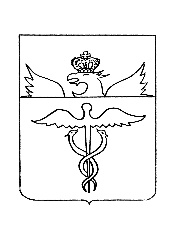 Совет народных депутатовГвазденского сельского поселенияБутурлиновского муниципального районаВоронежской областиРЕШЕНИЕот 23ноября 2023 года   № 45с. ГваздаРассмотрев проект генерального плана Гвазденского сельского поселения Бутурлиновского муниципального района Воронежской области, материалы по согласованию проекта и материалы по проведению публичных слушаний по проекту генерального плана Гвазденского сельского поселения Бутурлиновского муниципального района Воронежской области, на основании постановления главы администрации Гвазденского сельского поселения Бутурлиновского муниципального района Воронежской области «О назначении публичных слушаний по проекту генерального плана Гвазденского сельского поселения Бутурлиновского муниципального района Воронежской области» от 27.09.2023г. № 01, в соответствии с Градостроительным кодексом Российской Федерации от 29.12.2004г. №190-ФЗ, Федеральным Законом от 06.10.2003г. № 131-ФЗ «Об общих принципах организации местного самоуправления в Российской Федерации», Законом Воронежской области от 28.12.2021г. № 158-ОЗ «О перераспределении отдельных полномочий в области градостроительной деятельности между органами местного самоуправления муниципальных образований Воронежской области и исполнительными органами государственной власти Воронежской области»,  Законом Воронежской области от 07.07.2006г. № 61-ФЗ "О регулировании градостроительной деятельности в Воронежской области", заключением Правительства Воронежской области от 25.10.2023г. № 17-01-32/И-1995, руководствуясь Уставом Гвазденского сельского поселения Бутурлиновского муниципального района Воронежской области, Совет народных депутатов Гвазденского сельского поселения Бутурлиновского муниципального района Воронежской областиРЕШИЛ:1. Утвердить генеральный план Гвазденского сельского поселения согласно приложениям:- Том I «Положение о территориальном планировании Гвазденского сельского поселения Бутурлиновского муниципального района Воронежской области»;- Приложение к Тому I «Графическое описание местоположения границ населенного пункта села Гвазда»;-  Карта границ населенных пунктов, входящих в состав поселения;-  Карта функциональных зон территории поселения;- Карта планируемого размещения объектов капитального строительства федерального, регионального, местного значения;-  Карта развития инженерной и транспортной инфраструктуры.2. Признать утратившими силу решения Совета народных депутатов Гвазденского сельского поселения Бутурлиновского муниципального района:- от 19.09.2012г. № 111 «Об утверждении генерального плана Гвазденского сельского поселения Бутурлиновского муниципального района Воронежской области»;- от 22.12.2014г. № 212 «О внесении изменений в решение Совета народных депутатов Гвазденского сельского поселения от 19.09.2012г. № 111 «Об утверждении генерального плана Гвазденского сельского поселения Бутурлиновского муниципального района Воронежской области»;- от 24.04.2020г. № 133 «О внесении изменений (дополнений) в решение Совета народных депутатов Гвазденского сельского поселения от 19.09.2012г. № 111 «Об утверждении генерального плана Гвазденского сельского поселения Бутурлиновского муниципального района Воронежской области», в части установления границы населенного пункта села Гвазда».3. Обнародовать настоящее решение и генеральный план Гвазденского сельского поселения и разместить на официальном сайте поселения в сети Интернет.4. Контроль за исполнением настоящего решения возложить на главу Гвазденского сельского поселения.Председатель Совета народных депутатовГвазденского сельского поселения Бутурлиновского муниципального района                                    В.Г. Матюнин Глава Гвазденского   сельского поселения                                  Л.М.БогдановаГЕНЕРАЛЬНЫЙ ПЛАН ГВАЗДЕНСКОГО СЕЛЬСКОГО ПОСЕЛЕНИЯБУТУРЛИНОВСКОГО МУНИЦИПАЛЬНОГО РАЙОНА ВОРОНЕЖСКОЙ ОБЛАСТИТОМ IПОЛОЖЕНИЕ О ТЕРРИТОРИАЛЬНОМ ПЛАНИРОВАНИИГВАЗДЕНСКОГО СЕЛЬСКОГО ПОСЕЛЕНИЯБУТУРЛИНОВСКОГО МУНИЦИПАЛЬНОГО РАЙОНАВОРОНЕЖСКОЙ ОБЛАСТИ2023 годОГЛАВЛЕНИЕСОСТАВ ГЕНЕРАЛЬНОГО ПЛАНАГВАЗДЕНСКОГО СЕЛЬСКОГО ПОСЕЛЕНИЯБУТУРЛИНОВСКОГО МУНИЦИПАЛЬНОГО РАЙОНАВОРОНЕЖСКОЙ ОБЛАСТИТОМ IВВЕДЕНИЕГенеральный план Гвазденского сельского поселения Бутурлиновского муниципального района Воронежской области разработан на основании постановления администрации Гвазденского сельского поселения Бутурлиновского муниципального района Воронежской области от 16.02.2023 № 14 в соответствии с требованиями Градостроительного кодекса Российской Федерации к составу, содержанию указанного документа территориального планирования, а также цифровому описанию местоположения границ населенных пунктов.В Генеральном плане Гвазденского сельского поселения определены следующие сроки реализации проектных решений: Исходный год – 2023 г.I очередь – 2033 г.II очередь (Расчетный срок) – 2043 г.Генеральный план Гвазденского сельского поселения – основной документ территориального планирования муниципального образования, нацеленный на определение назначения территорий, исходя из совокупности социальных, экономических, экологических и иных факторов, в целях обеспечения устойчивого развития территории муниципального образования, развития инженерной, транспортной и социальной инфраструктур, обеспечения учета интересов граждан и их объединений, Российской Федерации, Воронежской области и Бутурлиновского муниципального района.Целью данного проекта является разработка принципиальных предложений по планировочной организации территории Гвазденского сельского поселения, упорядочение всех внешних и внутренних функциональных связей, уточнение границ и направлений перспективного территориального развития.Цели территориального планирования для Гвазденского сельского поселения:обеспечение прогресса в развитии основных секторов экономики;повышение инвестиционной привлекательности территории поселения;повышение уровня жизни и условий проживания населения;развитие инженерной, транспортной и социальной инфраструктур поселения;обеспечение учета интересов граждан и их объединений, Российской Федерации, Воронежской области, Бутурлиновского муниципального района, Гвазденского сельского поселения;формирование первичной информационной базы для осуществления градостроительной деятельности и реализации полномочий органов местного самоуправления в направлении дальнейшего развития территории сельского поселения.Задачами территориального планирования для Гвазденского сельского поселения являются:создание условий для устойчивого развития территории сельского поселения;определение назначений территорий сельского поселения исходя из совокупности социальных, экономических, экологических и других факторов;развитие социальной инфраструктуры путем упорядочения и дальнейшего строительства сети новых объектов здравоохранения, образования, культуры и спорта;восстановление инновационного агропроизводственного и промышленного комплекса сельского поселения, как одной из главных точек роста экономики сельского поселения;освоение для целей жилищного строительства новых территорий, проведение реконструктивных мероприятий в существующей застройке;модернизация существующей транспортной инфраструктуры;реконструкция и модернизация существующей инженерной инфраструктуры;реализация мероприятий по привлечению квалифицированных специалистов;сохранение окружающей среды.Цели, задачи и мероприятия территориального планирования Генерального плана Гвазденского сельского поселения разработаны на основе Стратегии социально- экономического развития Воронежской области, государственных программ Воронежской области, инвестиционных проектов и ведомственных целевых программ.Генеральный план сельского поселения увязывает запланированные государственные, региональные и муниципальные капитальные инвестиции. Он включает определение конкретных объектов, строительство которых в долгосрочном периоде необходимо для государственных и муниципальных нужд, связанных с осуществлением органами государственной власти и органами местного самоуправления полномочий в соответствующих сферах управлении, в целях взаимно согласованного решения задач социально-экономического развития, определенных в долгосрочных отраслевых, региональных и муниципальных стратегиях развития.В свою очередь, целевыми программами, приобретающими значение планов реализации вышеуказанных документов, должна обеспечиваться увязка мероприятий по созданию объектов капитального строительства федерального, регионального и местного значения в прогнозируемом периоде с учетом целей и сроков их строительства, а также ограничений по финансовым ресурсам.Показатели развития муниципального образования, заложенные в проекте, являются результатом исследований и обобщением прогнозов, предложений и намерений органов государственной власти Воронежской области, различных структурных подразделений администрации района, иных организаций.При подготовке проекта Генерального плана использовались отчетные и аналитические материалы территориального органа Федеральной службы государственной статистики по Воронежской области, фондовые материалы отдельных органов государственного управления Воронежской области, администрации муниципального образования и прочих организаций.Работы над Генеральным планом Гвазденского сельского поселения выполнялись с учетом решений ранее разработанной Схемы территориального планирования Воронежской области, утвержденной Постановлением Правительства Воронежской области от 05.03.2009 № 158 (в действующей редакции).Также в Генеральном плане учтены положения схемы территориального планирования Бутурлиновского муниципального района Воронежской области, утвержденной решением Совета народных депутатов Бутурлиновского муниципального района от 20.06.2023 № 51. Генеральный план разработан в соответствии с Конституцией Российской Федерации, Градостроительным кодексом Российской Федерации, Земельным кодексом Российской Федерации, Лесным кодексом Российской Федерации, Водным кодексом Российской Федерации, Федеральным законом «Об общих принципах организации местного самоуправления в Российской Федерации», иными федеральными законами и нормативными правовыми актами Российской Федерации, законами и иными нормативными правовыми актами Воронежской области, Уставом Гвазденского сельского поселения.СВЕДЕНИЯ О ВИДАХ, НАЗНАЧЕНИИ И НАИМЕНОВАНИЯХ ПЛАНИРУЕМЫХ ДЛЯ РАЗМЕЩЕНИЯ ОБЪЕКТОВ МЕСТНОГО ЗНАЧЕНИЯ ПОСЕЛЕНИЯ, ИХ ОСНОВНЫЕ ХАРАКТЕРИСТИКИ, ИХ МЕСТОПОЛОЖЕНИЕ, А ТАКЖЕ ХАРАКТЕРИСТИКИ ЗОН С ОСОБЫМИ УСЛОВИЯМИ ИСПОЛЬЗОВАНИЯ ТЕРРИТОРИЙ В СЛУЧАЕ, ЕСЛИ УСТАНОВЛЕНИЕ ТАКИХ ЗОН ТРЕБУЕТСЯ В СВЯЗИ С РАЗМЕЩЕНИЕМ ДАННЫХ ОБЪЕКТОВНастоящий раздел содержит проектные решения задач территориального планирования Гвазденского сельского поселения – перечень мероприятий по территориальному планированию и этапы их реализации.Мероприятия по территориальному планированию направлены, в том числе, на создание, развитие территорий и объектов капитального строительства местного значения для реализации полномочий органа местного самоуправления Гвазденского сельского поселения.Вопросы местного значения поселения установлены статьей 14 Федерального закона от 06.10.2003 № 131-ФЗ «Об общих принципах организации местного самоуправления в Российской Федерации» и Уставом муниципального образования. Кроме того, статьей 14.1. этого же закона определены права органов местного самоуправления поселения на решение вопросов, не отнесенных к вопросам местного значения поселения. Значительная часть вопросов местного значения поселения решается в тесной связи с планированием развития территории. Перечень основных факторов риска возникновения чрезвычайных ситуаций природного и техногенного характера при размещении объектов капитального строительства, а также мероприятия по их предотвращению, приводятся в Томе II – «Материалы по обоснованию генерального плана Гвазденского сельского поселения Бутурлиновского муниципального района Воронежской области».В разделе предложений по территориальному планированию рассмотрены вопросы, касающиеся обеспечения первичных мер пожарной безопасности в границах поселения.Предложения по развитию Гвазденского сельского поселенияПредложения по оптимизации административно-территориального устройства Гвазденского сельского поселения.Задачами территориального планирования в сфере административно-территориального устройства является приведение границ муниципального образования и населенных пунктов поселения в соответствие требованиям федерального и областного законодательства.Границы и статус Гвазденского сельского поселения установлены законом Воронежской области от 15.10.2004 № 63-ОЗ «Об установлении границ, наделении соответствующим статусом, определении административных центров отдельных муниципальных образований Воронежской области».Согласно описанию, представленному в Законе Воронежской области от 15.10.2004 № 63-ОЗ, площадь в границах поселения составляет 19479,96 га.Генеральным планом не предусматривается изменение границ сельского поселения.Границы населенного пункта села Гвазда были утверждены решением Совета народных депутатов Гвазденского сельского поселения Бутурлиновского муниципального района Воронежской области от 24.04.2020 №133. Сведения о границах населенного пункта внесены в ЕГРН.2. Предложения по усовершенствованию и развитию функционального зонирования:2.1. Сохранение и развитие исторически сложившейся системы планировочных элементов сельского поселения, обеспечение связности территорий внутри поселения.2.2. Развитие зон существующей жилой застройки, подлежащих модернизации за счет повышения плотности застройки.2.3.  Развитие зон за счет освоения территорий под комплексную застройку.2.4. Развитие сложившегося общественного центра на территории населенных пунктов за счет строительства новых объектов административно-делового, торгового, культурно-развлекательного, коммунально-бытового и иного назначения.2.5. Реконструкция существующих учреждений общественно-делового назначения, имеющих степень износа свыше 50%.2.6. Развитие за счет рекультивации территорий недействующих объектов сельскохозяйственного производства и животноводства, с последующим использованием этих территорий для развития предпринимательской деятельности.3. Предложения по сохранению, использованию и популяризации объектов культурного наследия на территории Гвазденского сельского поселения:3.1. Проведение мероприятий, направленных на сохранение и популяризацию объектов культурного наследия в рамках работы с детьми и молодежью, в рамках организации библиотечного обслуживания населения, в рамках создания условий для организации досуга населения района.3.2. Проведение историко-культурной экспертизы в отношении земельных участков, подлежащих хозяйственному освоению. Перед выдачей градостроительного плана орган местного самоуправления в порядке межведомственного взаимодействия запрашивает в государственном органе охраны объектов культурного наследия сведения о наличии/отсутствии объектов культурного наследия на земельном участке, подлежащем хозяйственному освоению. Сведения, полученные в порядке межведомственного взаимодействия, в полном объеме вносятся в градостроительный план.4. Предложения по обеспечению сохранности воинских захоронений на территории Гвазденского сельского поселения:4.1. Проведение мероприятий по разработке по установлению проектов охранных зон и зон охраняемого природного ландшафта воинских захоронений в порядке, определяемом законодательством Российской Федерации.5. Предложения  по обеспечению территории Гвазденского сельского поселения объектами транспортной инфраструктуры:5.1. Строительство подъездной автомобильной дороги к ближайшим общественно значимым  объектам, а также к объектам производства и переработки сельскохозяйственной продукции.5.2. Отсыпка дорог местного значения щебнем.5.3. Ямочный ремонт по улицам с. Гвазда.5.4. Обустройство остановочных павильонов на сложившихся остановках общественного транспорта.5.5. Комплексное озеленение главных улиц с. Гвазда.5.6. Благоустройство существующей улично-дорожной сети.6. Предложения по обеспечению территории Гвазденского сельского поселения объектами инженерной инфраструктуры:6.1. Проектирование и строительство сетей водоснабжения для существующей и перспективной застройки.6.2. Установка водомеров на вводах водопровода во всех зданиях.6.3. Оборудование всех объектов водоснабжения системами автоматического управления и регулирования.6.4. Проектирование и строительство системы канализации и сооружений по очистке бытового стока.6.5. Проведение мероприятий по снижению водоотведения за счет введения систем оборотного водоснабжения, создания бессточных производств и водосберегающих технологий.6.6. Проектирование и строительство системы ливневой канализации.6.7.  Поэтапный переход на использование сетевого газа объектов, потребляющих сжиженный углеводородный газ (СУГ).6.8. Строительство сетей и сооружений систем газоснабжения для негазифицированного жилого фонда.6.9. Реконструкция и переоборудование изношенных котельных и тепловых сетей социально значимого объекта.6.10. Строительство газовых котельных для существующих и проектируемых объектов жилищного фонда, социального и культурно-бытового назначения.6.11. Повышение надежности системы электроснабжения.6.12. Расширение возможностей подключения проектируемых объектов.6.13. Модернизация сети уличного освещения.6.14. Снижение уровня потерь электроэнергии.6.15. Улучшение экологической ситуации.7. Предложения по обеспечению территории Гвазденского сельского поселения объектами жилищного строительства:7.1. Обеспечение условий для увеличения объемов и повышения качества жилищного фонда сельского поселения при обязательном выполнении экологических, санитарно-гигиенических и градостроительных требований, с учетом сложившегося архитектурно-планировочного облика сельского поселения.7.2. Увеличение жилого фонда с. Гвазда с 58490 кв. м до 87840 кв. м.7.3. Комплексное благоустройство жилых территорий (кварталов).8. Предложения  по обеспечению территории Гвазденского сельского поселения объектами социальной инфраструктуры:8.1. Принятие решения о размещении на территории Гвазденского сельского поселения детского дошкольного учреждения общей вместимостью 52 места с целью покрытия дефицита мест.8.2. Принятие решения о размещении на территории Гвазденского сельского поселения общеобразовательной школы или реконструкции существующей школы с целью покрытия дефицита мест.9. Предложения по обеспечению территории Гвазденского сельского поселения объектами массового отдыха жителей поселения, благоустройства и озеленения:9.1. Озеленение улиц, территорий общественных центров, внутриквартальных пространств; создание бульваров, скверов при различных общественных зданиях и сооружениях.9.2. Создание рекреационных зон (территорий общего пользования), в том числе земельных участков, занятых скверами, парками, прудами, озерами, водохранилищами, используемых для отдыха граждан и туризма, занятий физической культурой и спортом, на территориях комплексного развития.9.3. Благоустройство рекреационных зон поселения:- благоустройство площадок для проведения культурно-массовых мероприятий;- очистка территории;- устройство малых форм;- устройство площадок для мусора;- озеленение территории.9.4. Нормативное озеленение территории существующей школы из расчёта не менее 50% от общей площади земельного участка.9.5. Нормативное озеленение санитарно-защитных зон.10. Предложения по обеспечению территории сельского поселения объектами специального назначения:10.1. Поддержание порядка на территории кладбищ:- уборка и очистка территории кладбищ;- устройство и содержание мест накопления отходов.10.2. Устройство и содержание контейнерных площадок для накопления ТКО в жилой застройке, с последующей передачей специализированному предприятию, имеющему лицензию на осуществление деятельности по сбору, транспортированию, обработке, утилизации, обезвреживанию, размещению отходов I - IV классов опасности для захоронения.10.3. Устройство и содержание контейнерных площадок для накопления отходов в местах массового отдыха.11. Предложения по развитию сельскохозяйственного и промышленного производства, созданию условий для развития малого и среднего предпринимательства:11.1. Рекультивация территорий недействующих предприятий, расположенных на территории Гвазденского сельского поселения, с целью размещения новых объектов при условии соблюдения природоохранного законодательства и установления санитарно-защитной зоны.12. Предложения по предотвращению чрезвычайных ситуаций природного и техногенного характера:12.1. Проведение противоэпидемических, санитарно-гигиенических и пожарно-профилактических мероприятий, уменьшающих опасность возникновения и распространения инфекционных заболеваний и пожаров.12.2. Проведение аварийно-спасательных и других неотложных работ.12.3. Комплектование первичных средств пожаротушения, применяемых до прибытия пожарного расчета.Более подробно данные вопросы рассмотрены в разделе 4 «Перечень основных факторов риска возникновения чрезвычайных ситуаций природного и техногенного характера» Тома II настоящего генерального плана.13. Предложения по охране окружающей среды:13.1. Создание защитных полос лесов вдоль автомобильных и железных дорог, озеленение магистральных улиц.13.2. Своевременное техническое обслуживание трубопроводного транспорта для предотвращения аварийных ситуаций.13.3. Установление санитарно-защитных зон от предприятий, находящихся на территории поселения, в соответствии с «Правилами установления санитарно-защитных зон и использования земельных участков, расположенных в границах санитарно-защитных зон», утвержденных Постановлением Правительства РФ от 03.03.2018 № 222.13.4. Оснащение источников выброса загрязняющих веществ, расположенных на промышленных площадках предприятий, газопылеулавливающим оборудованием, проведение своевременного обслуживания вентиляционных и газопылеулавливающего оборудования.13.5. Соблюдение правил водоохранного режима на водосборах водных объектов.13.6. Организация зон санитарной охраны источников питьевого и хозяйственно-бытового водоснабжения.13.7. Ликвидация непригодных к дальнейшей эксплуатации скважин.13.8. Изучение качества подземных вод и гидродинамического режима на водозаборах и в зонах их влияния.13.9. Принятие мер по сохранению плодородия почв, посредством защиты их от эрозии.13.10. Разработка и реализация схем по обращению с отходами производства и потребления (в том числе с ТКО), заключение необходимых договоров со специализированными предприятиям, имеющими лицензию на осуществление деятельности по сбору, транспортированию, обработке, утилизации, обезвреживанию, размещению отходов.13.11. Заключение необходимых договоров со специализированными предприятиям, имеющими лицензию на осуществление деятельности по сбору, транспортированию, обработке, утилизации, обезвреживанию, размещению отходов.13.12. Организация раздельного сбора отходов с целью выявления отходов, подлежащих утилизации или обезвреживанию, с последующей их передачей специализированными предприятиям, имеющими лицензию на осуществление деятельности по сбору, транспортированию, обработке, утилизации, обезвреживанию, размещению отходов.13.13. Оказание помощи в организации обращения с отходами, образующимися в результате хозяйственной деятельности сельскохозяйственных предприятий и объектов здравоохранения.13.14. Проведение мероприятий для защиты от затопления паводковыми водами территорий населенных пунктов.13.15. Охрана   территорий природно-экологического каркаса.Сведения о видах, назначении и наименованиях планируемых для размещения объектов местного значения поселения, их основные характеристики, их местоположение, а также характеристики зон с особыми условиями использования территорий в случае, если установление таких зон требуется в связи с размещением данных объектов3. ПАРАМЕТРЫ ФУНКЦИОНАЛЬНЫХ ЗОН, А ТАКЖЕ СВЕДЕНИЯ О ПЛАНИРУЕМЫХ ДЛЯ РАЗМЕЩЕНИЯ В НИХ ОБЪЕКТАХ ФЕДЕРАЛЬНОГО ЗНАЧЕНИЯ, ОБЪЕКТАХ РЕГИОНАЛЬНОГО ЗНАЧЕНИЯ, ОБЪЕКТАХ МЕСТНОГО ЗНАЧЕНИЯ, ЗА ИСКЛЮЧЕНИЕМ ЛИНЕЙНЫХ ОБЪЕКТОВ.Параметры функциональных зон, а также сведения о планируемых для размещения в них объектах федерального значения, объектах регионального значения, объектах местного значения, за исключением линейных объектов.4. УТВЕРЖДЕНИЕ И СОГЛАСОВАНИЕ ГЕНЕРАЛЬНОГО ПЛАНА ПОСЕЛЕНИЯ.1. Генеральный план поселения, в том числе внесение изменений в такие планы, утверждаются соответственно представительным органом местного самоуправления поселения.2. Решение о подготовке проекта генерального плана, а также решения о подготовке предложений о внесении в генеральный план изменений принимаются соответственно главой местной администрации поселения.3. Подготовка проекта генерального плана осуществляется в соответствии с требованиями статьи 9 Градостроительного кодекса Российской Федерации и с учетом региональных и (или) местных нормативов градостроительного проектирования, результатов публичных слушаний или общественных обсуждений по проекту генерального плана, а также с учетом предложений заинтересованных лиц.4. Заинтересованные лица вправе представить свои предложения по проекту генерального плана.5. Проект генерального плана подлежит обязательному рассмотрению на публичных слушаниях или общественных обсуждениях, проводимых в соответствии со статьей 28 Градостроительного кодекса Российской Федерации.6. Протоколы публичных слушаний или общественных обсуждений по проекту генерального плана, заключение о результатах таких публичных слушаний являются обязательным приложением к проекту генерального плана, направляемому главой местной администрации поселения соответственно в представительный орган местного самоуправления поселения.7. Представительный орган местного самоуправления поселения с учетом протоколов публичных слушаний или общественных обсуждений по проекту генерального плана и заключения о результатах таких публичных слушаний принимают решение об утверждении генерального плана или об отклонении проекта генерального плана и о направлении его соответственно главе местной администрации поселения на доработку в соответствии с указанными протоколами и заключением.8. Правообладатели земельных участков и объектов капитального строительства, если их права и законные интересы нарушаются или могут быть нарушены в результате утверждения генерального плана, вправе оспорить генеральный план в судебном порядке.9. Органы государственной власти Российской Федерации, органы государственной власти субъектов Российской Федерации, органы местного самоуправления, заинтересованные физические и юридические лица вправе обращаться к главе местной администрации поселения с предложениями о внесении изменений в генеральный план.10. Внесение изменений в генеральный план осуществляется в соответствии со статьями 9 и 25 Градостроительного кодекса Российской Федерации.11. Внесение в генеральный план изменений, предусматривающих изменение границ населенных пунктов в целях жилищного строительства или определения зон рекреационного назначения, осуществляется без проведения общественных обсуждений или публичных слушаний.Особенности согласования проекта генерального плана поселения приведены в ст. 25 Градостроительного кодекса Российской Федерации.Приложение  к генеральному плану Гвазденского сельского поселения Бутурлиновского муниципального района  Воронежской области ГРАФИЧЕСКОЕ ОПИСАНИЕ МЕСТОПОЛОЖЕНИЯ ГРАНИЦ НАСЕЛЕННОГО ПУНКТАСЕЛА ГВАЗДАОПИСАНИЕ МЕСТОПОЛОЖЕНИЯ ГРАНИЦ Граница населенного пункта села Гвазда Гвазденского сельского поселения Бутурлиновского муниципального района Воронежской области(наименование объекта, местоположение границ которого описано (далее - объект)Раздел 1 Раздел 2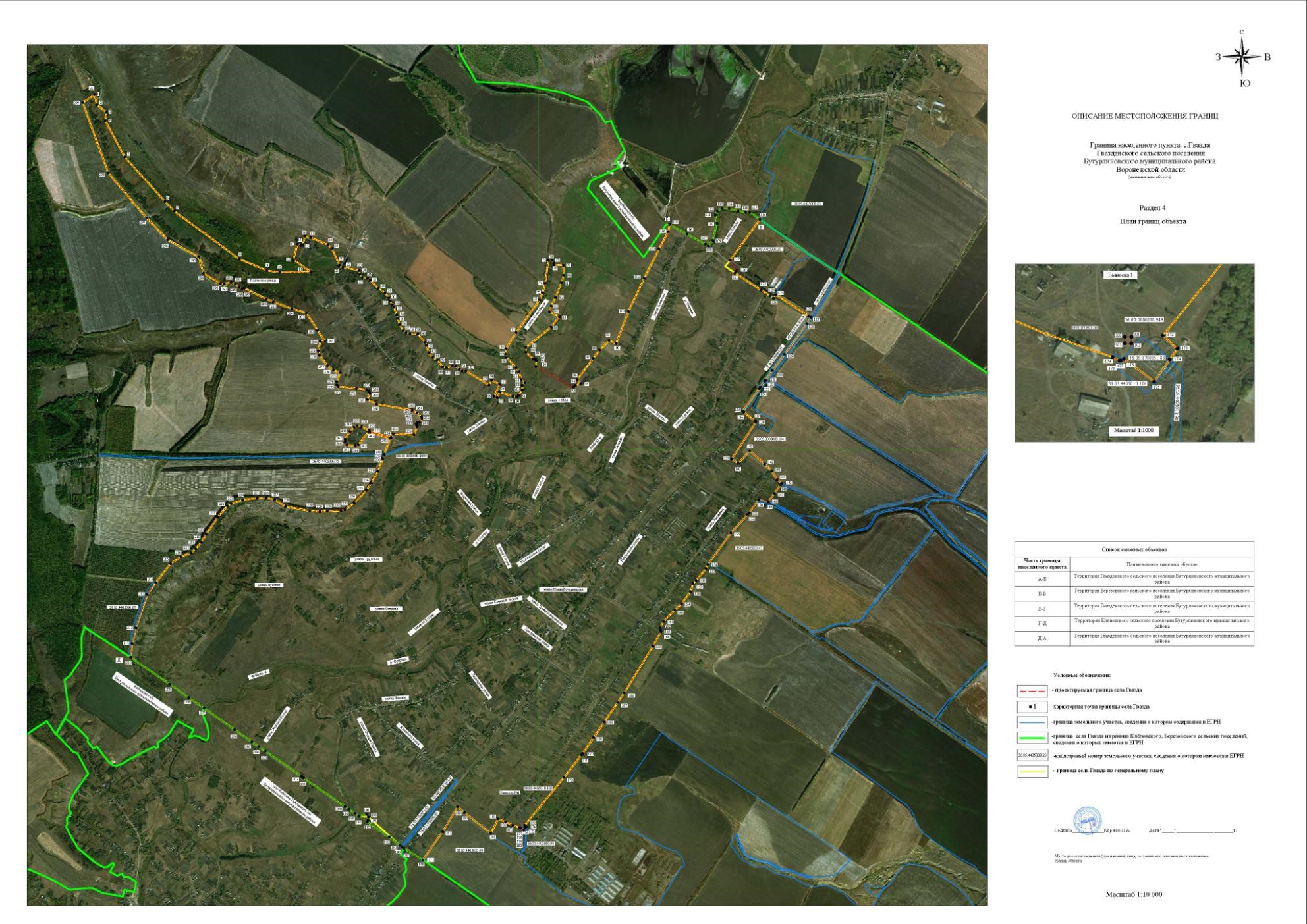 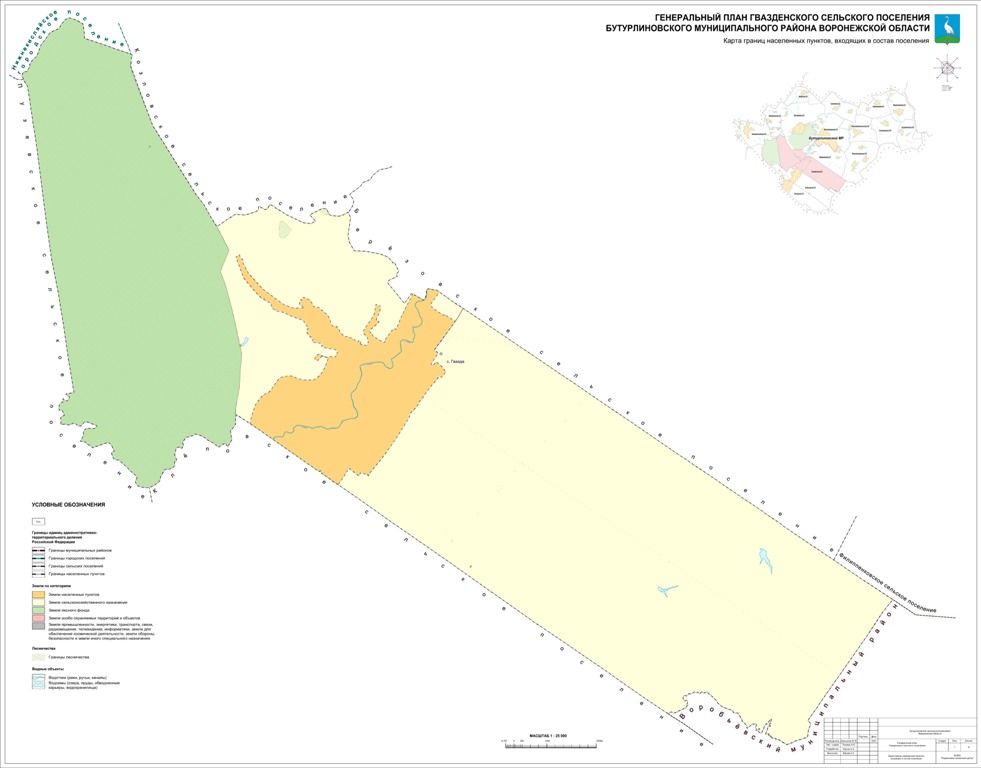 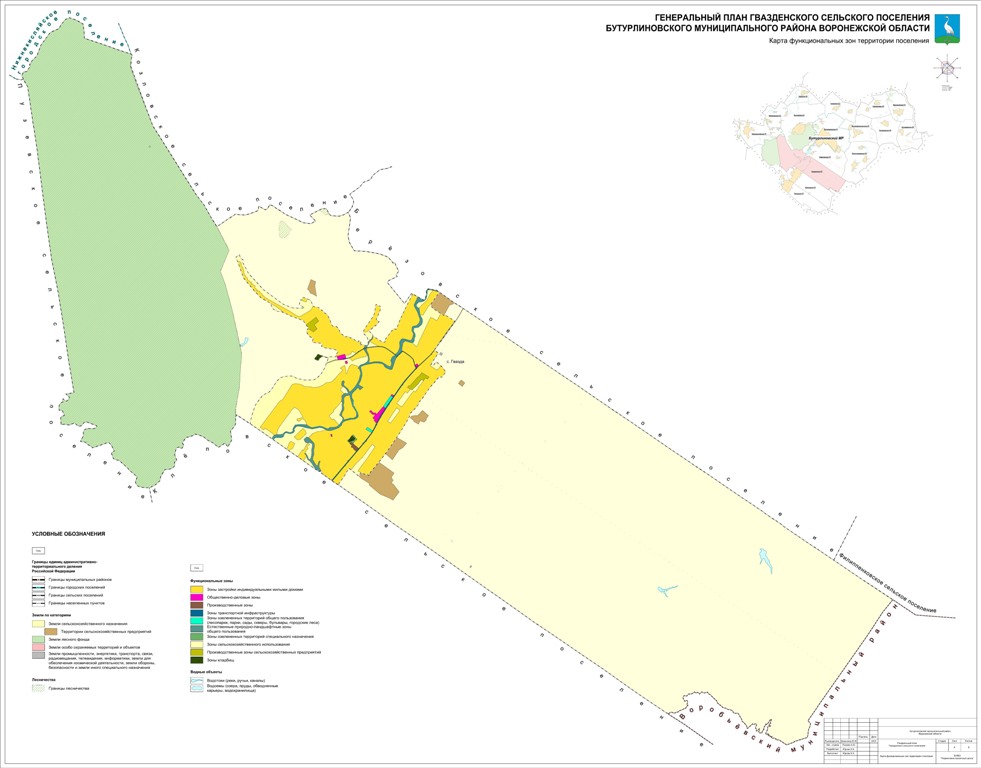 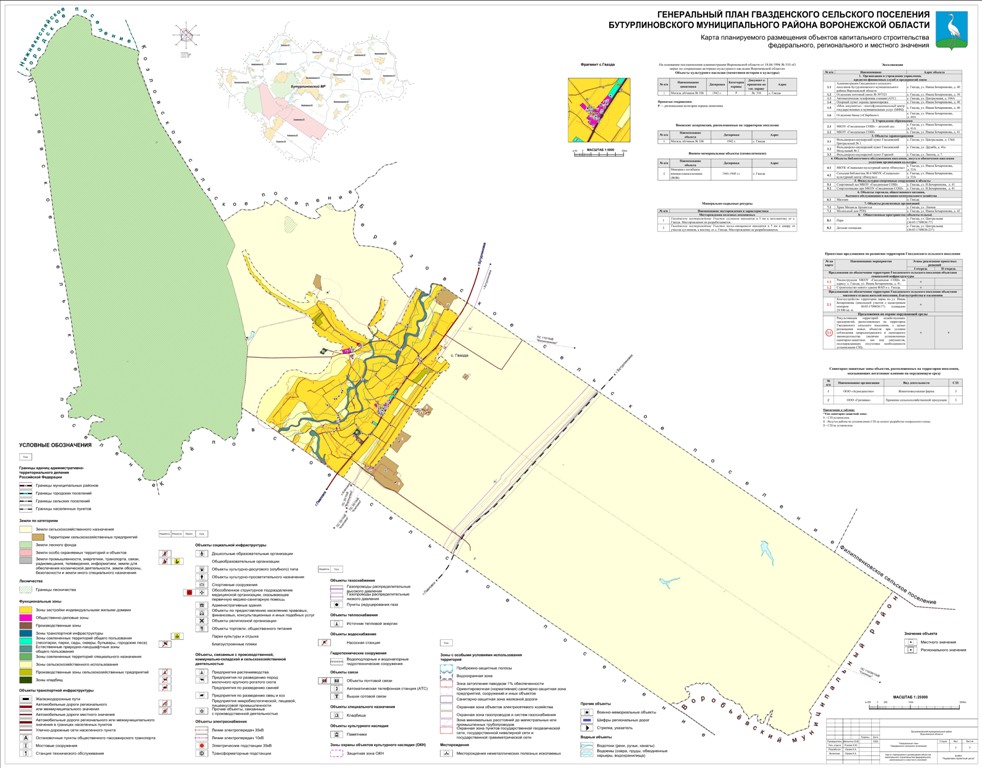 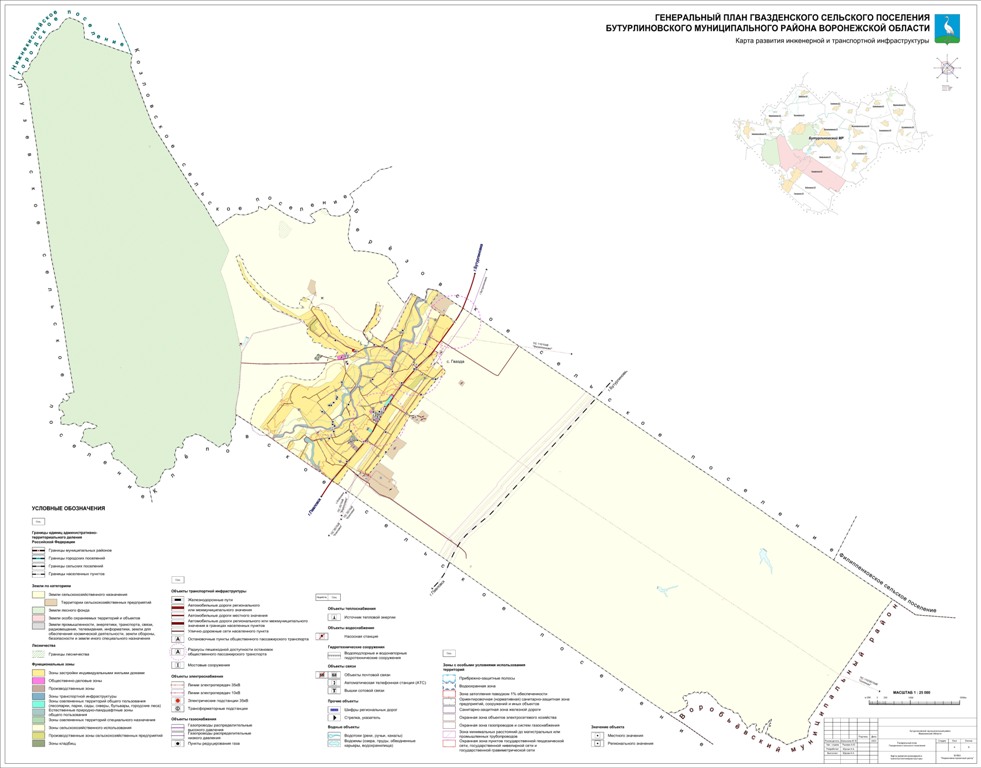 Об утверждении генерального плана Гвазденского сельского поселения  Бутурлиновского муниципального района Воронежской областиПриложение  №1к решению Совета народных депутатов  Гвазденского сельского поселенияот 23.11.2023 г. № 451.УТВЕРЖДАЕМАЯ ЧАСТЬТекстовая частьТекстовая часть1.1.Том I «Положение о территориальном планировании Гвазденского сельского поселения Бутурлиновского муниципального района Воронежской области»1.2.Приложение к Тому I «Графическое описание местоположения границ населенного пункта села Гвазда» Графическая частьГрафическая часть1.3.Карта границ населенных пунктов, входящих в состав поселения1.4.Карта функциональных зон территории поселения1.5.Карта планируемого размещения объектов капитального строительства федерального, регионального, местного значения1.6.Карта развития инженерной и транспортной инфраструктурыТОМ II2.МАТЕРИАЛЫ ПО ОБОСНОВАНИЮТекстовая частьТекстовая часть2.1.Том II «Материалы по обоснованию генерального плана Гвазденского сельского поселения Бутурлиновского муниципального района Воронежской области»Графическая частьГрафическая часть2.2.Карта комплексного анализа современного состояния территории с отображением зон с особыми условиями использования, территорий объектов культурного наследия, особо охраняемых природных территорий федерального, регионального и местного значения2.3.Карта границ территорий, подверженных риску возникновения чрезвычайных ситуаций природного и техногенного характера№п/пВид объектаНаименование объектаНазначение объектаМестоположение объектаСтатус объектаФункциональная зона (за исключением линейных объектов)ХарактеристикиобъектаСрокреализацииВид планируемой зоны с особыми условиями12345678910Объекты образованияОбщеобразовательная организацияМКОУ «Гвазденская СОШ»с. Гвазда, ул. Ивана Бочарникова, д. 41Планируемый к реконструкцииОбщественно-деловая зона1 объектI очередьНе устанавливаетсяОбъекты здравоохраненияОбособленное структурное подразделение медицинской организации, оказывающее первичную медико-санитарную помощьФАП с. Гваздас. Гвазда,ул. Ленина, д. 7Планируемый к размещениюЗона застройки индивидуальными жилыми домами1 объектI очередьНе устанавливаетсяОбщественные пространстваПарк культуры и отдыхаБлагоустройство территории парка с. Гвазда, ул. Ивана Бочарникова, д. 53А, 36:05:1700036:77Планируемый к реконструкцииЗона озелененных территорий общего пользования (лесопарки, парки, сады, скверы, бульвары, городские леса)Площадь 24 846 кв. м.I очередьНе устанавливается№ п/пНаименование функциональной зоныПараметры функциональной зоныПараметры функциональной зоныПланируемые для размещения объекты федерального, регионального, местного значения (за исключением линейных объектов)№ п/пНаименование функциональной зоныСуществующаяплощадь, гаПланируемаяплощадь, гаПланируемые для размещения объекты федерального, регионального, местного значения (за исключением линейных объектов)Земли населённых пунктовЗемли населённых пунктов18901890село Гваздасело Гваздасело Гваздасело Гваздасело ГваздаЗоны застройки индивидуальными жилыми домами13411341- Строительство ФАП по адресу: с. Гвазда, ул. Ленина, д. 7. Общественно-деловые зоны12,712,7- Реконструкция МКОУ «Гвазденская СОШ» по адресу: с. Гвазда, ул. Ивана Бочарникова, д. 41.Зоны транспортной инфраструктуры17,2217,22Производственные зоны2,932,93Зоны сельскохозяйственного использования405405Производственные зоны сельскохозяйственных предприятий18,7218,72Зона озелененных территорий общего пользования (лесопарки, парки, сады, скверы, бульвары, городские леса)4,664,66- Благоустройство территории парка по ул. Ивана Бочарникова (земельный участок с кадастровым номером 36:05:1700036:77) площадью 24 846 кв. м.Естественные природно-ландшафтные зоны общего пользования81,2681,26Зоны озелененных территорий специального назначения22Зоны кладбищ4,514,51ИТОГО18901890Сведения об объекте Сведения об объекте № п/п Характеристики объекта Описание характеристик 1 2 3 1 Местоположение объекта 397523, Воронежская обл, Бутурлиновский р-н, Гвазденское с/п, Гвазда с 2 Площадь объекта +/- величина погрешности определения площади (Р+/- Дельта Р) 18901802 кв.м ± 1791 кв.м 3 Иные характеристики объекта – Сведения о местоположении границ объекта Сведения о местоположении границ объекта Сведения о местоположении границ объекта Сведения о местоположении границ объекта Сведения о местоположении границ объекта 1. Система координат МСК-36, зона 21. Система координат МСК-36, зона 21. Система координат МСК-36, зона 21. Система координат МСК-36, зона 21. Система координат МСК-36, зона 22. Сведения о характерных точках границ объекта 2. Сведения о характерных точках границ объекта 2. Сведения о характерных точках границ объекта 2. Сведения о характерных точках границ объекта 2. Сведения о характерных точках границ объекта Обозначение характерных точек границ Координаты, м Координаты, м Метод определения координат характерной точки  Средняя квадратическая погрешность положения характерной точки (Мt), м Описание обозначения точки на местности (при наличии) Обозначение характерных точек границ Х Y Метод определения координат характерной точки  Средняя квадратическая погрешность положения характерной точки (Мt), м Описание обозначения точки на местности (при наличии) 1 2 3 4 5 6 1 415287.88 2175302.95 Аналитический метод 0.10 – 2 415193.95 2175323.71 Аналитический метод 0.10 – 3 415126.70 2175411.87 Аналитический метод 0.10 – 4 415051.21 2175399.88 Аналитический метод 0.10 – 5 414719.33 2175576.63 Аналитический метод 0.10 – 6 414315.59 2175943.21 Аналитический метод 0.10 – 7 414227.56 2176027.84 Аналитический метод 0.10 – 8 413790.74 2176619.10 Аналитический метод 0.10 – 9 413687.47 2176868.74 Аналитический метод 0.10 – 10 413668.26 2176986.49 Аналитический метод 0.10 – 11 413672.22 2177272.44 Аналитический метод 0.10 – 12 413784.01 2177112.28 Аналитический метод 0.10 – 13 413925.63 2177148.37 Аналитический метод 0.10 – 14 413914.70 2177177.74 Аналитический метод 0.10 – 15 413920.96 2177195.73 Аналитический метод 0.10 – 16 413998.87 2177216.50 Аналитический метод 0.10 – 17 413986.52 2177267.04 Аналитический метод 0.10 – 18 413920.61 2177424.61 Аналитический метод 0.10 – 19 413886.68 2177461.84 Аналитический метод 0.10 – 20 413734.70 2177531.91 Аналитический метод 0.10 – 21 413726.91 2177526.24 Аналитический метод 0.10 – 22 413714.98 2177561.83 Аналитический метод 0.10 – 23 413687.46 2177711.58 Аналитический метод 0.10 – 24 413650.22 2177715.64 Аналитический метод 0.10 – 25 413622.63 2177736.93 Аналитический метод 0.10 – 26 413615.39 2177785.90 Аналитический метод 0.10 – 27 413597.03 2177809.14 Аналитический метод 0.10 – 28 413524.12 2177883.45 Аналитический метод 0.10 – 29 413482.80 2177944.21 Аналитический метод 0.10 – 30 413437.93 2177980.27 Аналитический метод 0.10 – 31 413411.37 2177994.82 Аналитический метод 0.10 – 32 413372.10 2178011.55 Аналитический метод 0.10 – 33 413353.13 2178026.29 Аналитический метод 0.10 – 34 413279.87 2178051.40 Аналитический метод 0.10 – 35 413251.45 2178059.88 Аналитический метод 0.10 – 36 413193.94 2178077.04 Аналитический метод 0.10 – 37 413139.08 2178108.60 Аналитический метод 0.10 – 38 413120.60 2178136.06 Аналитический метод 0.10 – 39 413112.00 2178173.14 Аналитический метод 0.10 – 40 413108.39 2178243.40 Аналитический метод 0.10 – 41 413034.02 2178309.19 Аналитический метод 0.10 – 42 413005.85 2178321.13 Аналитический метод 0.10 – 43 412938.54 2178344.73 Аналитический метод 0.10 – 44 412896.25 2178379.18 Аналитический метод 0.10 – 45 412871.50 2178420.04 Аналитический метод 0.10 – 46 412809.38 2178470.05 Аналитический метод 0.10 – 47 412800.84 2178504.58 Аналитический метод 0.10 – 48 412818.71 2178561.03 Аналитический метод 0.10 – 49 412815.43 2178588.07 Аналитический метод 0.10 – 50 412786.68 2178621.19 Аналитический метод 0.10 – 51 412771.61 2178647.91 Аналитический метод 0.10 – 52 412770.70 2178680.95 Аналитический метод 0.10 – 53 412643.42 2178891.96 Аналитический метод 0.10 – 54 412685.83 2178915.16 Аналитический метод 0.10 – 55 412650.97 2178986.26 Аналитический метод 0.10 – 56 412541.71 2178939.19 Аналитический метод 0.10 – 57 412530.03 2178965.16 Аналитический метод 0.10 – 58 412580.05 2178987.72 Аналитический метод 0.10 – 59 412542.17 2179107.91 Аналитический метод 0.10 – 60 412537.05 2179140.84 Аналитический метод 0.10 – 61 412546.63 2179160.59 Аналитический метод 0.10 – 62 412600.73 2179193.59 Аналитический метод 0.10 – 63 412640.65 2179194.52 Аналитический метод 0.10 – 64 412674.54 2179226.08 Аналитический метод 0.10 – 65 412705.21 2179193.76 Аналитический метод 0.10 – 66 412775.03 2179171.09 Аналитический метод 0.10 – 67 412811.12 2179147.48 Аналитический метод 0.10 – 68 412902.97 2179059.28 Аналитический метод 0.10 – 69 412932.74 2179050.78 Аналитический метод 0.10 – 70 412984.04 2179057.27 Аналитический метод 0.10 – 71 413130.04 2179149.43 Аналитический метод 0.10 – 72 413420.68 2179352.38 Аналитический метод 0.10 – 73 413484.07 2179379.53 Аналитический метод 0.10 – 74 413572.08 2179401.45 Аналитический метод 0.10 – 75 413779.68 2179431.72 Аналитический метод 0.10 – 76 413778.02 2179461.34 Аналитический метод 0.10 – 77 413757.28 2179479.43 Аналитический метод 0.10 – 78 413738.61 2179483.15 Аналитический метод 0.10 – 79 413733.79 2179566.94 Аналитический метод 0.10 – 80 413642.58 2179569.55 Аналитический метод 0.10 – 81 413576.41 2179551.63 Аналитический метод 0.10 – 82 413442.06 2179496.23 Аналитический метод 0.10 – 83 413363.82 2179456.78 Аналитический метод 0.10 – 84 413310.25 2179440.91 Аналитический метод 0.10 – 85 413265.59 2179531.24 Аналитический метод 0.10 – 86 413172.27 2179456.63 Аналитический метод 0.10 – 87 412995.93 2179239.87 Аналитический метод 0.10 – 88 412957.07 2179241.35 Аналитический метод 0.10 – 89 412894.48 2179308.31 Аналитический метод 0.10 – 90 412890.55 2179328.55 Аналитический метод 0.10 – 91 412876.81 2179337.50 Аналитический метод 0.10 – 92 412828.02 2179331.92 Аналитический метод 0.10 – 93 412625.80 2179660.42 Аналитический метод 0.10 – 94 412640.49 2179678.62 Аналитический метод 0.10 – 95 412656.95 2179724.85 Аналитический метод 0.10 – 96 412694.90 2179694.52 Аналитический метод 0.10 – 97 412886.38 2179838.70 Аналитический метод 0.10 – 98 412963.62 2179896.85 Аналитический метод 0.10 – 99 413049.87 2179983.15 Аналитический метод 0.10 – 100 413021.95 2180047.66 Аналитический метод 0.10 – 101 413314.22 2180159.94 Аналитический метод 0.10 – 102 413614.10 2180302.93 Аналитический метод 0.10 – 103 413880.48 2180436.55 Аналитический метод 0.10 – 104 414038.49 2180521.42 Аналитический метод 0.10 – 105 414105.21 2180535.12 Аналитический метод 0.10 – 106 414018.03 2180692.15 Аналитический метод 0.10 – 107 413925.36 2180861.04 Аналитический метод 0.10 – 108 413911.15 2180886.75 Аналитический метод 0.10 – 109 413961.00 2180925.87 Аналитический метод 0.10 – 110 414117.15 2180965.36 Аналитический метод 0.10 – 111 414192.51 2180951.57 Аналитический метод 0.10 – 112 414227.60 2180969.20 Аналитический метод 0.10 – 113 414251.20 2181012.89 Аналитический метод 0.10 – 114 414249.95 2181076.44 Аналитический метод 0.10 – 115 414226.39 2181158.19 Аналитический метод 0.10 – 116 414216.60 2181226.65 Аналитический метод 0.10 – 117 414218.40 2181263.14 Аналитический метод 0.10 – 118 414152.44 2181355.93 Аналитический метод 0.10 – 119 413778.83 2181083.86 Аналитический метод 0.10 – 120 413682.60 2181142.20 Аналитический метод 0.10 – 121 413674.91 2181136.76 Аналитический метод 0.10 – 122 413520.62 2181373.11 Аналитический метод 0.10 – 123 413467.06 2181455.29 Аналитический метод 0.10 – 124 413446.16 2181487.95 Аналитический метод 0.10 – 125 413477.98 2181505.66 Аналитический метод 0.10 – 126 413284.64 2181808.47 Аналитический метод 0.10 – 127 413270.14 2181829.96 Аналитический метод 0.10 – 128 413202.43 2181783.49 Аналитический метод 0.10 – 129 412924.16 2181579.90 Аналитический метод 0.10 – 130 412774.70 2181470.14 Аналитический метод 0.10 – 131 412687.57 2181406.27 Аналитический метод 0.10 – 132 412677.57 2181398.93 Аналитический метод 0.10 – 133 412625.09 2181360.52 Аналитический метод 0.10 – 134 412611.60 2181350.72 Аналитический метод 0.10 – 135 412405.55 2181199.00 Аналитический метод 0.10 – 136 412397.89 2181208.79 Аналитический метод 0.10 – 137 412319.97 2181308.35 Аналитический метод 0.10 – 138 412307.10 2181319.12 Аналитический метод 0.10 – 139 411970.57 2181100.66 Аналитический метод 0.10 – 140 411930.59 2181159.22 Аналитический метод 0.10 – 141 412044.95 2181264.00 Аналитический метод 0.10 – 142 411925.85 2181398.98 Аналитический метод 0.10 – 143 411861.51 2181462.07 Аналитический метод 0.10 – 144 411783.61 2181513.96 Аналитический метод 0.10 – 145 411747.35 2181553.10 Аналитический метод 0.10 – 146 411734.66 2181543.87 Аналитический метод 0.10 – 147 411656.94 2181487.44 Аналитический метод 0.10 – 148 411582.10 2181433.11 Аналитический метод 0.10 – 149 411574.75 2181427.77 Аналитический метод 0.10 – 150 411599.13 2181345.19 Аналитический метод 0.10 – 151 411479.91 2181257.33 Аналитический метод 0.10 – 152 411464.39 2181243.28 Аналитический метод 0.10 – 153 411297.06 2181091.98 Аналитический метод 0.10 – 154 411009.39 2180882.25 Аналитический метод 0.10 – 155 410971.66 2180865.43 Аналитический метод 0.10 – 156 410865.16 2180775.25 Аналитический метод 0.10 – 157 410836.95 2180747.61 Аналитический метод 0.10 – 158 410761.31 2180724.13 Аналитический метод 0.10 – 159 410652.10 2180643.22 Аналитический метод 0.10 – 160 410595.77 2180581.99 Аналитический метод 0.10 – 161 410490.98 2180480.86 Аналитический метод 0.10 – 162 410436.89 2180449.15 Аналитический метод 0.10 – 163 410414.02 2180450.92 Аналитический метод 0.10 – 164 410397.50 2180456.22 Аналитический метод 0.10 – 165 410267.30 2180382.73 Аналитический метод 0.10 – 166 409843.16 2180121.72 Аналитический метод 0.10 – 167 409756.63 2180062.42 Аналитический метод 0.10 – 168 409577.42 2179939.60 Аналитический метод 0.10 – 169 409437.10 2179842.86 Аналитический метод 0.10 – 170 409291.76 2179742.65 Аналитический метод 0.10 – 171 409276.72 2179731.03 Аналитический метод 0.10 – 172 409072.91 2179573.44 Аналитический метод 0.10 – 173 408637.28 2179215.57 Аналитический метод 0.10 – 174 408625.22 2179228.86 Аналитический метод 0.10 – 175 408615.39 2179221.96 Аналитический метод 0.10 – 176 408595.33 2179207.87 Аналитический метод 0.10 – 177 408616.03 2179180.27 Аналитический метод 0.10 – 178 408614.43 2179177.44 Аналитический метод 0.10 – 179 408614.45 2179176.18 Аналитический метод 0.10 – 180 408617.53 2179169.99 Аналитический метод 0.10 – 181 408639.67 2179106.89 Аналитический метод 0.10 – 182 408668.41 2179040.68 Аналитический метод 0.10 – 183 408697.16 2178974.47 Аналитический метод 0.10 – 184 408581.94 2178916.88 Аналитический метод 0.10 – 185 408772.62 2178679.33 Аналитический метод 0.10 – 186 408823.96 2178615.37 Аналитический метод 0.10 – 187 408578.51 2178469.32 Аналитический метод 0.10 – 188 408323.67 2178289.14 Аналитический метод 0.10 – 189 408429.25 2178117.30 Аналитический метод 0.10 – 190 408443.47 2178099.56 Аналитический метод 0.10 – 191 408456.42 2178080.23 Аналитический метод 0.10 – 192 408532.05 2177984.37 Аналитический метод 0.10 – 193 408669.31 2177785.14 Аналитический метод 0.10 – 194 408684.43 2177789.55 Аналитический метод 0.10 – 195 408713.64 2177795.11 Аналитический метод 0.10 – 196 408737.59 2177776.99 Аналитический метод 0.10 – 197 408721.29 2177709.67 Аналитический метод 0.10 – 198 408746.66 2177671.93 Аналитический метод 0.10 – 199 408784.71 2177615.30 Аналитический метод 0.10 – 200 408808.13 2177581.92 Аналитический метод 0.10 – 201 409071.12 2177202.06 Аналитический метод 0.10 – 202 409084.95 2177184.57 Аналитический метод 0.10 – 203 409312.35 2176856.48 Аналитический метод 0.10 – 204 409353.16 2176797.60 Аналитический метод 0.10 – 205 409398.16 2176733.75 Аналитический метод 0.10 – 206 409508.01 2176577.96 Аналитический метод 0.10 – 207 409705.33 2176298.10 Аналитический метод 0.10 – 208 409799.14 2176159.47 Аналитический метод 0.10 – 209 409923.69 2175986.78 Аналитический метод 0.10 – 210 410164.98 2175631.39 Аналитический метод 0.10 – 211 410289.64 2175645.12 Аналитический метод 0.10 – 212 410431.70 2175680.29 Аналитический метод 0.10 – 213 410735.60 2175782.26 Аналитический метод 0.10 – 214 410845.82 2175859.30 Аналитический метод 0.10 – 215 411017.64 2175994.03 Аналитический метод 0.10 – 216 411079.54 2176087.30 Аналитический метод 0.10 – 217 411115.88 2176179.87 Аналитический метод 0.10 – 218 411152.89 2176223.05 Аналитический метод 0.10 – 219 411212.46 2176275.22 Аналитический метод 0.10 – 220 411284.82 2176319.17 Аналитический метод 0.10 – 221 411441.03 2176422.61 Аналитический метод 0.10 – 222 411541.95 2176511.26 Аналитический метод 0.10 – 223 411564.00 2176544.80 Аналитический метод 0.10 – 224 411596.39 2176648.92 Аналитический метод 0.10 – 225 411615.52 2176783.24 Аналитический метод 0.10 – 226 411614.74 2176862.05 Аналитический метод 0.10 – 227 411599.65 2176940.53 Аналитический метод 0.10 – 228 411538.67 2177039.20 Аналитический метод 0.10 – 229 411496.24 2177259.48 Аналитический метод 0.10 – 230 411490.12 2177352.57 Аналитический метод 0.10 – 231 411496.28 2177421.34 Аналитический метод 0.10 – 232 411500.47 2177545.18 Аналитический метод 0.10 – 233 411509.04 2177579.26 Аналитический метод 0.10 – 234 411570.41 2177666.22 Аналитический метод 0.10 – 235 411686.03 2177777.23 Аналитический метод 0.10 – 236 411749.98 2177821.00 Аналитический метод 0.10 – 237 411859.93 2177880.21 Аналитический метод 0.10 – 238 411973.70 2177924.11 Аналитический метод 0.10 – 239 412002.48 2177934.37 Аналитический метод 0.10 – 240 412012.65 2177937.99 Аналитический метод 0.10 – 241 412159.22 2177990.23 Аналитический метод 0.10 – 242 412216.90 2177794.27 Аналитический метод 0.10 – 243 412101.28 2177702.08 Аналитический метод 0.10 – 244 412088.53 2177674.62 Аналитический метод 0.10 – 245 412100.78 2177596.96 Аналитический метод 0.10 – 246 412124.03 2177579.79 Аналитический метод 0.10 – 247 412150.10 2177583.04 Аналитический метод 0.10 – 248 412219.82 2177625.64 Аналитический метод 0.10 – 249 412258.41 2177664.85 Аналитический метод 0.10 – 250 412272.87 2177691.52 Аналитический метод 0.10 – 251 412265.03 2177731.15 Аналитический метод 0.10 – 252 412230.20 2177801.41 Аналитический метод 0.10 – 253 412220.79 2177806.24 Аналитический метод 0.10 – 254 412165.72 2177999.74 Аналитический метод 0.10 – 255 412200.62 2178019.33 Аналитический метод 0.10 – 256 412192.27 2178208.24 Аналитический метод 0.10 – 257 412261.31 2178238.03 Аналитический метод 0.10 – 258 412275.76 2178234.19 Аналитический метод 0.10 – 259 412289.44 2178227.77 Аналитический метод 0.10 – 260 412301.81 2178238.30 Аналитический метод 0.10 – 261 412303.76 2178259.54 Аналитический метод 0.10 – 262 412342.01 2178280.09 Аналитический метод 0.10 – 263 412356.44 2178277.09 Аналитический метод 0.10 – 264 412389.62 2178236.46 Аналитический метод 0.10 – 265 412414.45 2178192.21 Аналитический метод 0.10 – 266 412469.70 2177869.00 Аналитический метод 0.10 – 267 412511.62 2177786.23 Аналитический метод 0.10 – 268 412570.96 2177807.35 Аналитический метод 0.10 – 269 412589.69 2177801.08 Аналитический метод 0.10 – 270 412601.26 2177779.36 Аналитический метод 0.10 – 271 412613.23 2177685.51 Аналитический метод 0.10 – 272 412630.27 2177519.44 Аналитический метод 0.10 – 273 412647.04 2177505.52 Аналитический метод 0.10 – 274 412674.40 2177505.82 Аналитический метод 0.10 – 275 412757.25 2177536.92 Аналитический метод 0.10 – 276 412778.20 2177474.43 Аналитический метод 0.10 – 277 412819.88 2177421.31 Аналитический метод 0.10 – 278 412916.71 2177347.24 Аналитический метод 0.10 – 279 412953.41 2177336.88 Аналитический метод 0.10 – 280 413040.99 2177356.87 Аналитический метод 0.10 – 281 413042.15 2177398.29 Аналитический метод 0.10 – 282 413143.37 2177331.72 Аналитический метод 0.10 – 283 413298.41 2177229.73 Аналитический метод 0.10 – 284 413338.64 2177099.02 Аналитический метод 0.10 – 285 413400.59 2176928.79 Аналитический метод 0.10 – 286 413427.50 2176864.74 Аналитический метод 0.10 – 287 413525.37 2176664.35 Аналитический метод 0.10 – 288 413521.74 2176645.00 Аналитический метод 0.10 – 289 413533.38 2176616.40 Аналитический метод 0.10 – 290 413563.41 2176582.87 Аналитический метод 0.10 – 291 413581.09 2176545.22 Аналитический метод 0.10 – 292 413563.86 2176481.77 Аналитический метод 0.10 – 293 413568.11 2176447.89 Аналитический метод 0.10 – 294 413660.77 2176293.27 Аналитический метод 0.10 – 295 413811.22 2176249.12 Аналитический метод 0.10 – 296 413966.18 2175967.95 Аналитический метод 0.10 – 297 414164.80 2175775.65 Аналитический метод 0.10 – 298 414575.43 2175426.85 Аналитический метод 0.10 – 299 415214.45 2175194.31 Аналитический метод 0.10 – 1 415287.88 2175302.95 Аналитический метод 0.10 – – – – – – – 300 408636.18 2179181.24 Аналитический метод 0.10 – 301 408636.10 2179187.16 Аналитический метод 0.10 – 302 408630.18 2179187.08 Аналитический метод 0.10 – 303 408630.26 2179181.16 Аналитический метод 0.10 – 300 408636.18 2179181.24 Аналитический метод 0.10 – 3. Сведения о характерных точках части (частей) границы объекта 3. Сведения о характерных точках части (частей) границы объекта 3. Сведения о характерных точках части (частей) границы объекта 3. Сведения о характерных точках части (частей) границы объекта 3. Сведения о характерных точках части (частей) границы объекта 3. Сведения о характерных точках части (частей) границы объекта Обозначение характерных Координаты, м Координаты, м Метод определения координат Средняя квадратическая Описание обозначения Обозначение характерных Х Y Метод определения координат Средняя квадратическая Описание обозначения точек части границы характерной точки  погрешность положения характерной точки (Мt), м точки на местности (при наличии) 1 2 3 4 5 6 ––––––Текстовое описание местоположения границ объекта Текстовое описание местоположения границ объекта Текстовое описание местоположения границ объекта Прохождение границы Прохождение границы Описание прохождения границы от точки до точки Описание прохождения границы 1 2 3 Граница1(1) – – 1 2 проходит по травянистой растительности юго-западного склона балки в ЮВ направлении 2 3 проходит по травянистой растительности юго-западного склона балки в ЮВ направлении 3 4 проходит по травянистой растительности юго-западного склона балки в ЮЗ направлении 4 5 проходит по травянистой растительности юго-западного склона балки в ЮВ направлении 5 6 проходит по травянистой, древесно-кустарниковой растительности юго-западного склона балки в ЮВ направлении 6 7 проходит по травянистой, древесно-кустарниковой растительности юго-западного склона балки в ЮВ направлении 7 8 проходит по травянистой, древесно-кустарниковой растительности юго-западного склона балки в ЮВ направлении 8 9 проходит по травянистой растительности юго-западного склона балки в ЮВ направлении 9 10 проходит по травянистой растительности юго-западного склона балки в ЮВ направлении 10 11 проходит по травянистой растительности юго-западного склона балки в восточном направлении 11 12 проходит по южной стороне приусадебного земельного участка улицы Подлесная в СЗ направлении 12 13 проходит по западной стороне приусадебного земельного участка улицы Подлесная в СВ направлении 13 14 проходит по древесно-кустарниковой растительности южного склона балки в ЮВ направлении 14 15 проходит по древесно-кустарниковой растительности южного склона балки в СВ направлении 15 16 проходит по древесно-кустарниковой растительности с западной стороны приусадебного земельного участка ул. Подлесная в СВ направлении 16 17 проходит по степной растительности днища балки в ЮВ направлении 17 18 проходит по степной растительности днища балки в ЮВ направлении 18 19 проходит по степной растительности днища балки в ЮВ направлении 19 20 проходит по степной, травянистой растительности южного склона балки в ЮВ направлении 20 21 проходит по травянистой растительности южного склона балки в ЮЗ направлении 21 22 пересекает грунтовую дорогу ведущую на МТФ (недействующая) в ЮВ направлении 22 23 проходит по травянистой растительности южного склона балки в ЮВ направлении 23 24 проходит по травянистой растительности южного склона балки в ЮВ направлении 24 25 проходит по травянистой растительности южного склона балки в ЮВ направлении 25 26 проходит по древесно-кустарниковой растительности южного склона балки в ЮВ направлении 26 27 проходит по древесно-кустарниковой растительности южного склона балки в ЮВ направлении 27 28 проходит по травянистой растительности южного склона балки в ЮВ направлении 28 29 проходит по травянистой растительности южного склона балки в ЮВ направлении 29 30 проходит по травянистой растительности южного склона балки в ЮВ направлении 30 31 проходит по травянистой растительности южного склона балки в ЮВ направлении 31 32 проходит по травянистой растительности южного склона балки в ЮВ направлении 32 33 проходит по травянистой растительности южного склона балки в ЮВ направлении 33 34 проходит по западному краю сенокосно-пастбищного угодья в ЮВ направлении 34 35 проходит по западному краю сенокосно-пастбищного угодья в ЮВ направлении 35 36 проходит по западному краю сенокосно-пастбищного угодья в ЮВ направлении 36 37 проходит по западному краю сенокосно-пастбищного угодья в ЮВ направлении 37 38 проходит по южному краю сенокосно-пастбищного угодья в ЮВ направлении 38 39 проходит по южному краю сенокосно-пастбищного угодья в ЮВ направлении 39 40 проходит по южному краю сенокосно-пастбищного угодья в восточном направлении 40 41 проходит по травянистой растительности в ЮВ направлении 41 42 проходит по травянистой растительности, пересекает грунтовую дорогу в ЮВ направлении 42 43 проходит по тыльной стороне приусадебных земельных участков улицы Ленина в ЮВ направлении 43 44 проходит по тыльной стороне приусадебных земельных участков улицы Ленина в ЮВ направлении 44 45 проходит по тыльной стороне приусадебных земельных участков улицы Ленина в ЮВ направлении 45 46 проходит по тыльной стороне приусадебных земельных участков улицы Ленина в ЮВ направлении 46 47 проходит по тыльной стороне приусадебных земельных участков улицы Ленина в ЮВ направлении 47 48 проходит по тыльной стороне приусадебных земельных участков улицы Ленина в СВ направлении 48 49 проходит по тыльной стороне приусадебных земельных участков улицы Ленина в ЮВ направлении 49 50 проходит по тыльной стороне приусадебных земельных участков улицы Ленина в ЮВ направлении 50 51 проходит по тыльной стороне приусадебных земельных участков улицы Ленина в ЮВ направлении 51 52 проходит по тыльной стороне приусадебных земельных участков улицы Ленина в восточном направлении 52 53 проходит по луговой растительности в ЮВ направлении 53 54 проходит по луговой растительности в СВ направлении 54 55 проходит по луговой растительности в ЮВ направлении 55 56 проходит по луговой растительности в ЮЗ направлении 56 57 проходит по луговой растительности в ЮВ направлении 57 58 проходит по луговой растительности в СВ направлении 58 59 проходит по луговой растительности в ЮВ направлении 59 60 проходит по луговой растительности в ЮВ направлении 60 61 проходит по луговой растительности в СВ направлении 61 62 пересекает временный водоток растительности в СВ направлении 62 63 пересекает временный водоток в северном направлении 63 64 проходит по луговой растительности, пересекает грунтовую дорогу в СВ направлении 64 65 проходит по луговой растительности в СЗ направлении 65 66 проходит по луговой растительности в СЗ направлении 66 67 проходит по луговой растительности в СЗ направлении 67 68 проходит по луговой растительности, пересекает грунтовую дорогу, по древесно-кустарниковой растительности в СЗ направлении 68 69 проходит по травянистой растительности в СЗ направлении 69 70 проходит по восточному краю пахотного массива в СВ направлении 70 71 проходит по восточному краю пахотного массива в СВ направлении 71 72 пересекает устье оврага, проходит по травянистой растительности в СВ направлении 72 73 проходит по травянистой растительности восточнее пахотного массива в СВ направлении 73 74 пересекает полезащитные лесные насаждения в СВ направлении 74 75 проходит по восточной стороне полезащитных лесных насаждений в СВ направлении 75 76 проходит по древесно-кустарниковой растительности в восточном направлении 76 77 проходит по травянистой растительности в ЮВ направлении 77 78 проходит по травянистой растительности в юго-восточном направлении 78 79 проходит по травянистой растительности в восточном направлении 79 80 проходит по травянистой растительности в южном направлении 80 81 проходит по травянистой растительности в ЮЗ направлении 81 82 проходит по травянистой растительности, по восточной стороне приусадебного земельного участка улицы Коммунаров в ЮЗ направлении 82 83 проходит по травянистой растительности в ЮЗ направлении 83 84 проходит по травянистой растительности в ЮЗ направлении 84 85 проходит по северной стороне приусадебного земельного участка улицы Коммунаров в ЮВ направлении 85 86 проходит по древесно-кустарниковой растительности в ЮЗ направлении 86 87 проходит по луговой растительности в ЮЗ направлении 87 88 проходит луговой растительности в южном направлении 88 89 проходит по луговой растительности правого берега правого притока реки Осередь в ЮВ направлении 89 90 проходит по луговой растительности правого берега правого притока реки Осередь в ЮВ направлении 90 91 проходит по луговой растительности правого берега правого притока реки Осередь в ЮВ направлении 91 92 пересекает правый приток реки Осередь в ЮЗ направлении 92 93 пересекает правый приток реки Осередь, проходит по южному краю пахотного массива в ЮВ направлении 93 94 проходит по южному краю пахотного массива в СВ направлении 94 95 проходит по южному краю пахотного массива в СВ направлении 95 96 проходит по травянистой растительности, по восточному краю пахотного массива в СЗ направлении 96 97 проходит по восточному краю пахотного массива в СВ направлении 97 98 проходит по травянистой растительности в СВ направлении 98 99 пересекает огородный участок по улице Коммунаров в СВ направлении 99 100 проходит по северной стороне огородного участка по улице Коммунаров в ЮВ направлении 100 101 проходит по западной стороне приусадебных земельных участков улицы Коммунаров в СВ направлении 101 102 проходит по западной стороне приусадебных земельных участков улицы Коммунаров в СВ направлении 102 103 проходит по западной стороне приусадебных земельных участков улицы Коммунаров в СВ направлении 103 104 проходит по западной стороне приусадебных земельных участков улицы Коммунаров в СВ направлении 104 105 проходит по западной стороне приусадебных земельных участков улицы Коммунаров в СВ направлении 105 106 проходит по травянистой растительности, по грунтовой дороге в ЮВ направлении 106 107 проходит по луговой растительности в ЮВ направлении 107 108 проходит по луговой растительности в ЮВ направлении 108 109 проходит по краю прибрежной полосе правого берега реки Осередь в СВ направлении 109 110 проходит по краю прибрежной полосы правого берега реки Осередь в СВ направлении 110 111 проходит по краю прибрежной полосы правого берега реки Осередь в СЗ направлении 111 112 проходит по краю прибрежной полосы правого берега реки Осередь в СВ направлении 112 113 проходит по краю прибрежной полосы правого берега реки в СВ направлении 113 114 проходит по краю прибрежной полосы правого берега реки Осередь в восточном направлении 114 115 проходит по краю прибрежной полосы правого берега реки Осередь в ЮВ направлении 115 116 проходит по краю прибрежной полосы правого берега реки Осередь в ЮВ направлении 116 117 проходит по краю прибрежной полосы правого берега реки Осередь в СВ направлении 117 118 пересекает правобережную пойму и реку Осередь в ЮВ направлении 118 119 проходит по травянистой растительности, по западной стороне территории занятой под СТФ (действующая), пересекает грунтовую дорогу в ЮЗ направлении 119 120 проходит по травянистой растительности в ЮВ направлении 120 121 проходит по травянистой растительности в ЮЗ направлении 121 122 проходит по южной стороне защитных лесных насаждений в ЮВ направлении 122 123 проходит по южной стороне защитных лесных насаждений в ЮВ направлении 123 124 проходит по южной стороне защитных лесных насаждений в ЮВ направлении 124 125 пересекает защитные лесные насаждения в СВ направлении 125 126 проходит по южной стороне защитных лесных насаждений в ЮВ направлении 126 127 пересекает полосу отвода автомобильной дороги регионального значения (20 ОП РЗ К В160)"Павловск - Калач -Петропавловка"-Бутурлиновка в ЮВ направлении 127 128 проходит по полосе отвода автомобильной дороги регионального значения (20 ОП РЗ К В16-0)"Павловск - Калач -Петропавловка"-Бутурлиновка в ЮЗ направлении 128 129 проходит по полосе отвода автомобильной дороги регионального значения (20 ОП РЗ К В16-0)"Павловск - Калач -Петропавловка"-Бутурлиновка в ЮЗ направлении 129 130 проходит по полосе отвода автомобильной дороги регионального значения (20 ОП РЗ К В16-0)"Павловск - Калач -Петропавловка"-Бутурлиновка в ЮЗ направлении 130 131 проходит по полосе отвода автомобильной дороги регионального значения (20 ОП РЗ К В16-0)"Павловск - Калач -Петропавловка"-Бутурлиновка в ЮЗ направлении 131 132 проходит по полосе отвода автомобильной дороги регионального значения (20 ОП РЗ К В16-0)"Павловск - Калач -Петропавловка"-Бутурлиновка в ЮЗ направлении 132 133 проходит по полосе отвода автомобильной дороги регионального значения (20 ОП РЗ К В16-0)"Павловск - Калач -Петропавловка"-Бутурлиновка в ЮЗ направлении 133 134 проходит по полосе отвода автомобильной дороги регионального значения (20 ОП РЗ К В16-0)"Павловск - Калач -Петропавловка"-Бутурлиновка в ЮЗ направлении 134 135 проходит по полосе отвода автомобильной дороги регионального значения (20 ОП РЗ К В16-0)"Павловск - Калач -Петропавловка"-Бутурлиновка в ЮЗ направлении 135 136 пересекает отвод автомобильной дороги регионального значения (20 ОП РЗ К В160)"Павловск - Калач -Петропавловка"-Бутурлиновка в ЮЗ направлении 136 137 проходит по северной стороне приусадебного земельного участка улицы Центральная в ЮВ направлении 137 138 проходит по северной стороне приусадебного земельного участка улицы Центральная в ЮВ направлении 138 139 проходит по восточной стороне приусадебных земельных участков улицы Центральная, по западному краю пахотного массива в ЮЗ направлении 139 140 проходит по огородным участкам, по южному краю пахотного массива в ЮВ направлении 140 141 проходит по огородным участкам, по южному краю пахотного массива в СВ направлении 141 142 проходит по южному краю пахотного массива, по древесно-кустарниковой растительности в ЮВ направлении 142 143 проходит по южному краю пахотного массива в ЮВ направлении 143 144 проходит по древесно-кустарниковой, травянистой растительности в ЮВ направлении 144 145 проходит по защитным лесным насаждениям в ЮВ направлении 145 146 пересекает защитные лесные насаждения в ЮЗ направлении 146 147 проходит по травянистой растительности пересекая лощину в ЮЗ направлении 147 148 проходит по травянистой растительности пересекая лощину в ЮЗ направлении 148 149 пересекает защитные лесные насаждения в ЮЗ направлении 149 150 проходит по северной стороне защитных лесных насаждений в СЗ направлении 150 151 проходит по травянистой растительности, по западному краю пахотного массива в ЮЗ направлении 151 152 проходит по восточной стороне приусадебных земельных участков улицы Калинина, по западному краю пахотного массива в ЮЗ направлении 152 153 проходит по восточной стороне приусадебных земельных участков улицы Калинина, по западному краю пахотного массива в ЮЗ направлении 153 154 проходит по восточной стороне приусадебных земельных участков улицы Калинина, по западному краю пахотного массива в ЮЗ направлении 154 155 проходит по травянистой растительности в ЮЗ направлении 155 156 проходит по травянистой растительности, по восточной стороне приусадебных земельных участков улицы Калинина в ЮЗ направлении 156 157 проходит по травянистой растительности, по восточной стороне приусадебных земельных участков улицы Калинина в ЮЗ направлении 157 158 проходит по травянистой растительности, по восточной стороне приусадебных земельных участков улицы. Калинина в ЮЗ направлении 158 159 проходит по травянистой растительности, по восточной стороне приусадебных земельных участков улицы Калинина в ЮЗ направлении 159 160 проходит по травянистой растительности, по восточной стороне приусадебных земельных участков улицы Калинина в ЮЗ направлении 160 161 проходит по травянистой растительности, по восточной стороне приусадебных земельных участков улицы Калинина в ЮЗ направлении 161 162 проходит по восточной стороне приусадебных земельных участков улицы Калинина, по западной стороне КРС (действующая) в ЮЗ направлении 162 163 пересекает грунтовую дорогу в ЮВ направлении 163 164 проходит по травянистой растительности в ЮВ направлении 164 165 проходит по травянистой растительности, по восточной стороне приусадебных земельных участков улицы Калинина в ЮЗ направлении 165 166 проходит по травянистой растительности, по восточной стороне приусадебных земельных участков улицы Калинина в ЮЗ направлении 166 167 проходит по травянистой растительности, пересекает грунтовую дорогу в ЮЗ направлении 167 168 проходит по травянистой растительности, по восточной стороне приусадебных земельных участков улицы Калинина в ЮЗ направлении 168 169 проходит по травянистой растительности, по восточной стороне приусадебных земельных участков улицы Калинина в ЮЗ направлении 169 170 проходит по травянистой растительности, по восточной стороне приусадебных земельных участков улицы Калинина в ЮЗ направлении 170 171 пересекает грунтовую дорогу в ЮЗ направлении 171 172 проходит по травянистой растительности, по восточной стороне приусадебных земельных участков улицы Калинина в ЮЗ направлении 172 173 проходит по травянистой растительности, по восточной стороне приусадебных земельных участков улицы Калинина в ЮЗ направлении 173 174 проходит по северной стороне электрической подстанции в ЮВ направлении 174 175 проходит по восточной стороне электрической подстанции в ЮЗ направлении 175 176 проходит по восточной стороне электрической подстанции в ЮЗ направлении 176 177 проходит по южной стороне электрической подстанции в СЗ направлении 177 178 проходит по травянистой растительности в ЮЗ направлении 178 179 проходит по травянистой растительности, по границе земельного участка для размещения объектов энергетики в ЮЗ направлении 179 180 проходит по травянистой растительности, по границе земельного участка для размещения объектов энергетики в СЗ направлении 180 181 проходит по травянисто-кустарниковой растительности в СЗ направлении 181 182 проходит по травянистой растительности (севернее от пахотного массива) в СЗ направлении 182 183 проходит по травянистой растительности (севернее от пахотного массива) в СЗ направлении 183 184 проходит по травянистой растительности в юго-западном направлении 184 185 проходит по северному краю пахотного массива в северо-западном направлении 185 186 проходит по северной стороне приусадебных земельных участков по улице Центральная в северо-западном направлении 186 187 проходит по восточной стороне приусадебных земельных участков по улице Центральная в юго-западном направлении 187 188 проходит по восточной стороне приусадебных земельных участков по улице Центральная в юго-западном направлении 188 189 проходит по южной стороне приусадебных земельных участков по улице Центральная в северо-западном направлении 189 190 пересекает автомобильную дорогу регионального значения (20 ОП РЗ К В16-0) "Павловск - Калач -Петропавловка"-Бутурлиновка в СЗ направлении 190 191 пересекает автомобильную дорогу регионального значения (20 ОП РЗ К В16-0) "Павловск - Калач -Петропавловка"-Бутурлиновка в СЗ направлении 191 192 проходит по травянистой растительности в СЗ направлении 192 193 проходит по травянистой растительности в СЗ направлении 193 194 проходит по травянистой растительности в СВ направлении 194 195 проходит по травянистой растительности в СВ направлении 195 196 проходит по травянистой растительности в СЗ направлении 196 197 проходит по травянистой растительности в ЮЗ направлении 197 198 проходит по луговой растительности левобережной поймы старицы р. Осередь в СЗ направлении 198 199 пересекает озеро-старицу р. Осередь в СЗ направлении 199 200 пересекает грунтовые дороги в СЗ направлении 200 201 проходит по травянистой, древесно-кустарниковой растительности долины р. Осередь в СЗ направлении 201 202 проходит по травянистой растительности долины р.Осередь в СЗ направлении 202 203 проходит по северному краю огородного участка в СЗ направлении 203 204 по травянистой растительности долины р. Осередь в СЗ направлении 204 205 проходит по древесно-кустарниковой растительности в СЗ направлении 205 206 пересекает грунтовую дорогу, проходит по луговой растительности в СЗ направлении 206 207 проходит по луговой пойменной растительности, пересекает реку Осередь в СЗ направлении 207 208 проходит по луговой пойменной растительности в СЗ направлении 208 209 проходит по луговой пойменной растительности в СЗ направлении 209 210 пересекает западный склон долины р.Осередь в СЗ направлении 210 211 проходит по восточному краю территории, занятой под плодово-ягодные насаждения в СВ направлении 211 212 проходит по восточному краю территории, занятой под плодово-ягодные насаждения в СВ направлении 212 213 проходит по восточному краю территории, занятой под плодово-ягодные насаждения в СВ направлении 213 214 проходит по восточному краю территории, занятой под плодово-ягодные насаждения в СВ направлении 214 215 проходит по восточному краю территории, занятой под плодово-ягодные насаждения в СВ направлении 215 216 проходит по восточному краю территории, занятой под плодово-ягодные насаждения в СВ направлении 216 217 проходит по южному краю полезащитных лесных насаждений в СВ направлении 217 218 проходит по южному краю полезащитных лесных насаждений в СВ направлении 218 219 проходит по южному краю полезащитных лесных насаждений в СВ направлении 219 220 проходит по южному краю полезащитных лесных насаждений в СВ направлении 220 221 проходит по южному краю полезащитных лесных насаждений в СВ направлении 221 222 проходит по южному краю полезащитных лесных насаждений в СВ направлении 222 223 проходит по травянистой растительности северного склона долины р.Осередь в СВ направлении 223 224 проходит по травянистой растительности северного склона долины р.Осередь в СВ направлении 224 225 проходит по южному краю полезащитных лесных насаждений в СВ направлении 225 226 проходит по южному краю полезащитных лесныx насаждений в восточном направлении 226 227 проходит по южному краю полезащитных лесныx насаждений в ЮВ направлении 227 228 проходит по южному краю полезащитных лесныx насаждений в юго-восточном направлении 228 229 проходит по южному краю полезащитных лесныx насаждений в юго-восточном направлении 229 230 проходит по южному краю полезащитных лесныx насаждений в юго-восточном направлении 230 231 проходит по южному краю полезащитных лесныx насаждений в северо-восточном направлении 231 232 проходит по южному краю полезащитных лесныx насаждений в северо-восточном направлении 232 233 проходит по южному краю полезащитных лесныx насаждений в северо-восточном направлении 233 234 пересекает полезащитные лесные насаждения в северо-восточном направлении 234 235 пересекает полезащитные лесные насаждения в северо-восточном направлении 235 236 пересекает полезащитные лесные насаждения в северо-восточном направлении 236 237 пересекает полезащитные лесные насаждения в северо-восточном направлении 237 238 пересекает полезащитные лесные насаждения в северо-восточном направлении 238 239 пересекает полезащитные лесные насаждения в северо-восточном направлении 239 240 пересекает автомобильную дорогу местного значения в северо-восточном направлении 240 241 проходит по степной растительности западнее от территории используемой для размещения отходов потребления в северо-восточном направлении 241 242 проходит по южной стороне грунтовой дороги, ведущую на кладбище в северо-западном направлении 242 243 проходит по восточной стороне территории, занятой под кладбище в юго-западном направлении 243 244 проходит по восточной стороне территории, занятой под кладбище в юго-западном направлении 244 245 проходит по южной стороне территории, занятой под кладбище в северо-западном направлении 245 246 проходит по южной стороне территории, занятой под кладбище в северо-западном направлении 246 247 проходит по южной стороне территории, занятой под кладбище в северо-восточном направлении 247 248 проходит по западной стороне территории, занятой под кладбище в северо-восточном направлении 248 249 проходит по западной стороне территории, занятой под кладбище в северо-восточном направлении 249 250 проходит по западной стороне территории, занятой под кладбище в северо-восточном направлении 250 251 проходит по западной стороне территории, занятой под кладбище в юго-восточном направлении 251 252 проходит по западной стороне территории, занятой под кладбище в юго-восточном направлении 252 253 проходит по северной стороне грунтовой дороги, ведущую на кладбище в юго-восточном направлении 253 254 проходит по северной стороне грунтовой дороги, ведущую на кладбище в юго-восточном направлении 254 255 проходит по восточному краю пахотного массива в северо-восточном направлении 255 256 пересекает пахотный массив в восточном направлении 256 257 проходит по восточному краю пахотного массива в северо-восточном направлении 257 258 проходит по травянистой растительности в северо-западном направлении 258 259 проходит по травянистой растительности в северо-западном направлении 259 260 проходит по травянистой растительности в северо-восточном направлении 260 261 проходит по травянистой растительности в северо-восточном направлении 261 262 проходит по травянистой растительности в северо-западном направлении 262 263 проходит по травянистой растительности в северо-западном направлении 263 264 проходит по травянистой растительности в северо-западном направлении 264 265 проходит по травянистой растительности в северо-западном направлении 265 266 проходит по травянистой растительности в северо-западном направлении 266 267 проходит по травянистой растительности в северо-западном направлении 267 268 проходит по травянистой растительности в северо-восточном направлении 268 269 проходит по травянистой растительности в северо-западном направлении 269 270 проходит по травянистой растительности в северо-западном направлении 270 271 проходит по травянистой растительности в северо-западном направлении 271 272 проходит по южной стороне приусадебных земельных участков в северо-западном направлении 272 273 проходит по западной стороне приусадебных земельных участков в северо-западном направлении 273 274 проходит по западной стороне приусадебных земельных участков в северном направлении 274 275 проходит по западной стороне приусадебных земельных участков в северо-восточном направлении 275 276 проходит по древесно-кустарниковой растительности в северо-западном направлении 276 277 проходит по древесно-кустарниковой растительности в северо-западном направлении 277 278 проходит по древесно-кустарниковой растительности в северо-западном направлении 278 279 проходит по восточному краю пахотного массива в северо-западном направлении 279 280 проходит по восточному краю пахотного массива в северо-восточном направлении 280 281 проходит по травянистой растительности южного склона балки в восточном направлении 281 282 проходит по травянистой растительности южного склона балки в северо-западном направлении 282 283 пересекает устье балки «Волчий ЯР» в северо-западном направлении 283 284 проходит по травянистой растительности в северо-западном направлении 284 285 проходит по травянистой, древесно-кустарниковой растительности южного склона балки «Волчий ЯР» в северо-западном направлении 285 286 проходит по древесно-кустарниковой растительности южного склона балки «Волчий ЯР» в северо-западном направлении 286 287 проходит по древесно-кустарниковой растительности южного склона балки «Волчий ЯР» в северо-западном направлении 287 288 проходит по древесно-кустарниковой растительности южного склона балки «Волчий ЯР» в юго-западном направлении 288 289 проходит по древесно-кустарниковой растительности южного склона балки «Волчий ЯР» в северо-западном направлении 289 290 проходит по древесно-кустарниковой растительности южного склона балки «Волчий ЯР» в северо-западном направлении 290 291 проходит по древесно-кустарниковой растительности южного склона балки «Волчий ЯР» в северо-западном направлении 291 292 проходит по древесно-кустарниковой растительности южного склона балки «Волчий ЯР» в юго-западном направлении 292 293 проходит по древесно-кустарниковой растительности южного склона балки «Волчий ЯР» в северо-западном направлении 293 294 проходит по травянистой растительности южного склона балки «Волчий ЯР» в северо-западном направлении 294 295 проходит по восточному краю пахотного массива, по древесно-кустарниковой растительности южного склона балки «Волчий ЯР» в северо-западном направлении 295 296 проходит по древесно-кустарниковой растительности южного склона балки «Волчий ЯР» в северо-западном направлении 296 297 проходит по древесно-кустарниковой растительности южного склона балки «Волчий ЯР» в северо-западном направлении 297 298 проходит по древесно-кустарниковой растительности южного склона балки «Волчий ЯР» в северо-западном направлении 298 299 проходит по древесно-кустарниковой растительности южного склона балки «Волчий ЯР» в северо-западном направлении 299 1 проходит по древесно-кустарниковой растительности, пересекает юго-западный склон балки «Волчий Яр» в северо-восточном направлении – – – 300 301 проходит по степной растительности в восточном направлении 301 302 проходит по степной растительности, западнее от электрической подстанции в южном направлении 302 303 проходит по степной растительности в западном направлении 303 300 проходит по степной растительности в северном направлении Приложение  №2к решению Совета народных депутатов  Гвазденского сельского поселения от 23.11.2023 г. № 45Приложение  №3к решению Совета народных депутатов  Гвазденского сельского поселения от 23.11.2023 г. № 45Приложение  №4к решению Совета народных депутатов  Гвазденского сельского поселения от 23.11.2023 г. № 45Приложение  №5к решению Совета народных депутатов  Гвазденского сельского поселения от 23.11.2023 г. № 45